CENTRO EDUCATIVO RURAL LA SONADORAPRUEBA LENGUA CASTELLANA       GRADO PRIMERO          NOMBRE DEL ESTUDIANTE____________________________________________________________________________Escucha atenta y comprensivamente la siguiente lectura y luego escoge la respuesta correcta:EL RATON PEREZEste es el camino del ratón Pérez, un ratón que lleva en su cabeza un sombrero de paja; en sus ojos unas gafas doradas y en sus patas unos zapatos rojos, también lleva una bolsa donde guarda monedas de plata para regalar a los niños y niñas que pierden sus dientes dejándolas debajo de sus almohadas durante las noches.Cuando un niño se le cae un diente de leche, lo pone debajo de la almohada y por la noche el Ratón Pérez se lo lleva y le deja a cambio  una moneda de plata.1-En la lectura quien es el Ratón Pérez: a.                                       b.                                     c.  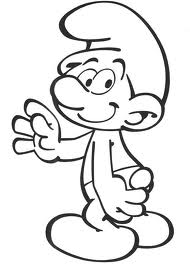 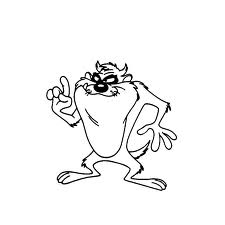 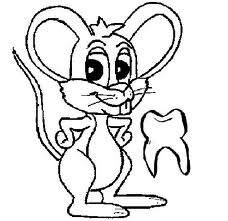 2- El Raton Perez iba muy elegante y llevaba en su cabeza:a.                              b.                                     c. 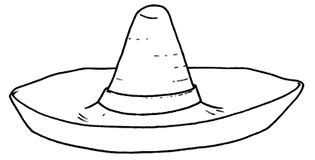 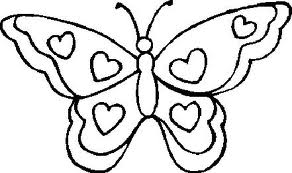 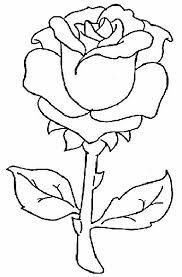 3-El Raton perez quiere mucho a los :a.                              b.                                           c. 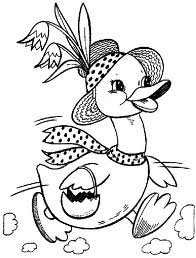 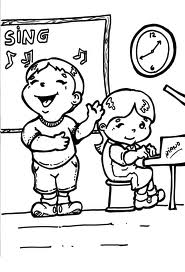 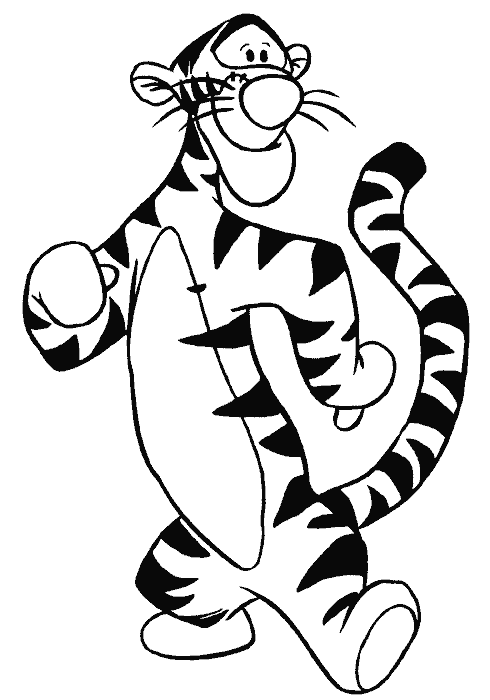 4-El Raton Perez regala a los niños y a las niñas cuando pierden algun diente:a.                               b.                                             C. 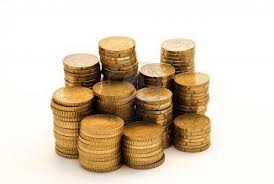 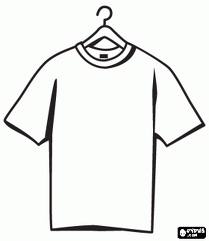 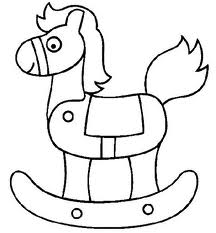 5-El Raton Perez se lleva los dientes que estan debajo de:a.                                  b.                                             c. 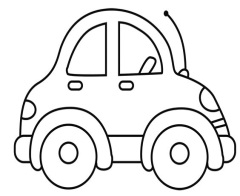 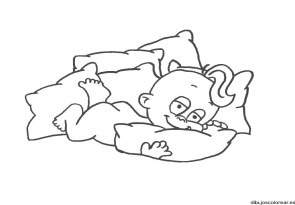 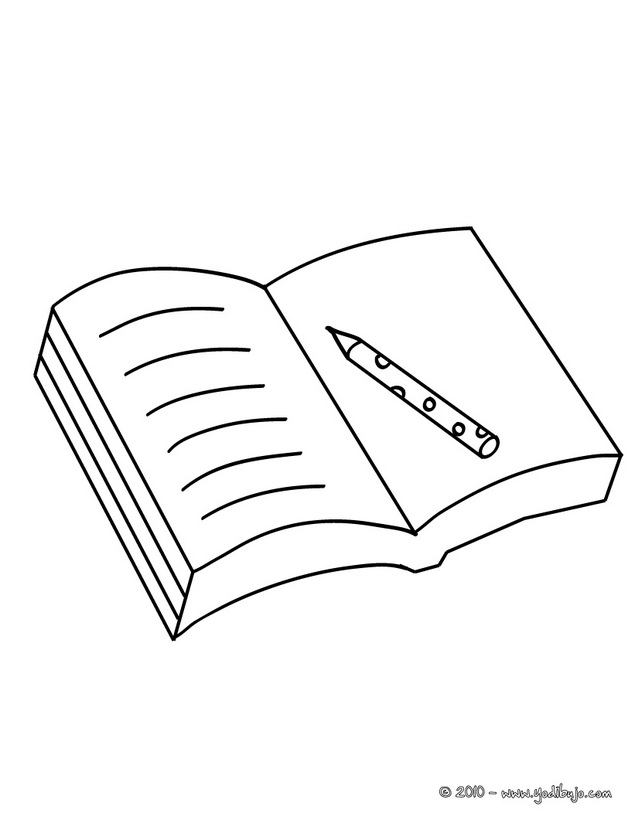 6-¿En cual de las siguientes palabras se encuentra la vocal  A-a?ZORRO                                                   b.   VACA                                                                         c.   UNO7-¿ Cual de las siguientes  figuras lleva la vocal E-e?a.                                         b.                              c. 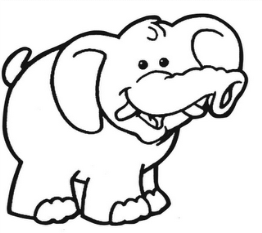 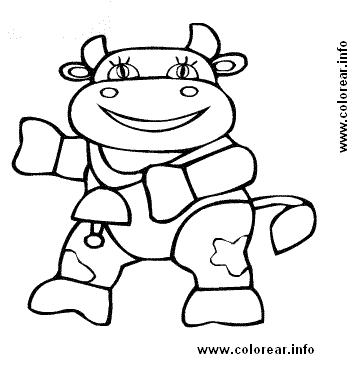 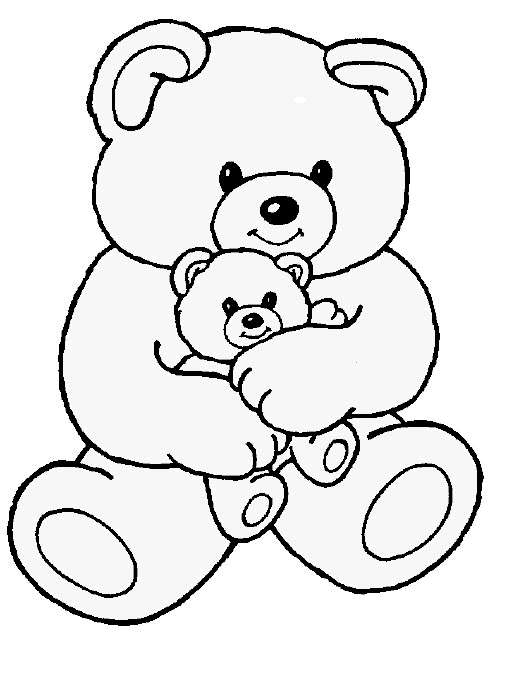 8-¿ Cual de los siguientes dibujos lleva l vocal I i?a.                                           b.                                    c. 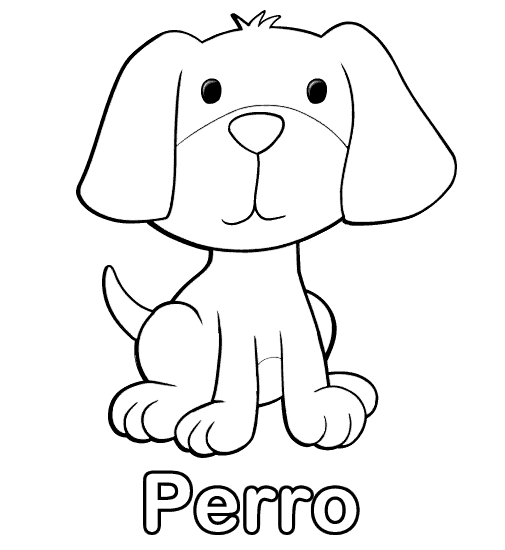 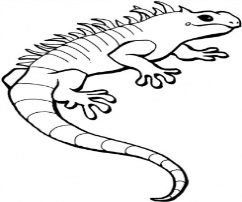 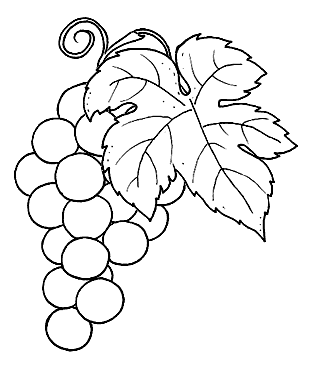 9-La vocal  o se encuentra en una da las siguientes figuras:a.                                             b.                                            c. 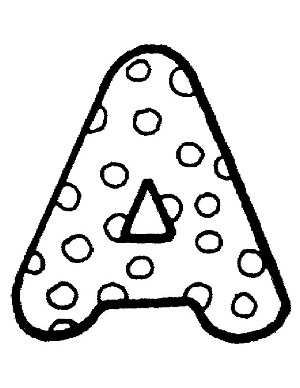 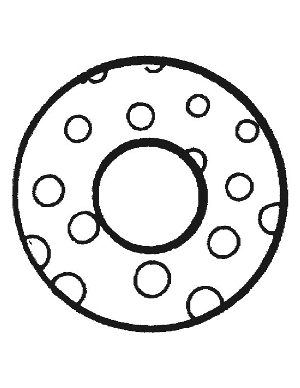 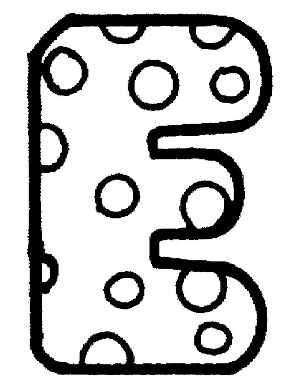 10-La vocal u esta en el nombre de una de las siguientes figuras:a.                                            b.                             c. 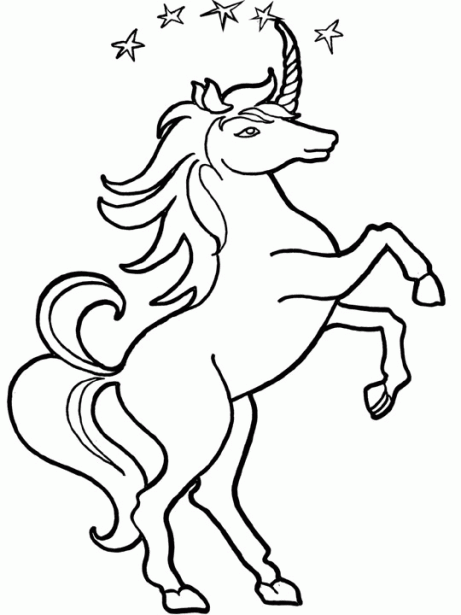 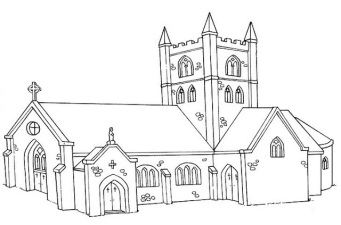 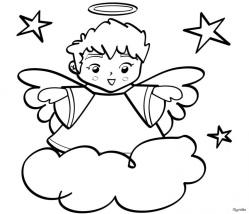 11-¿Cuál de los siguientes conjuntos  es el de las vocales?a.                                       b.                               c. 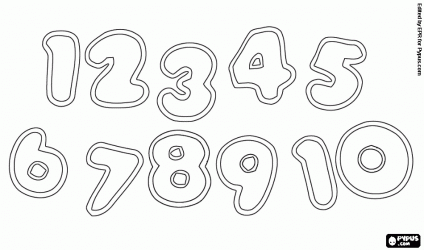 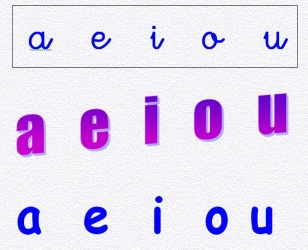 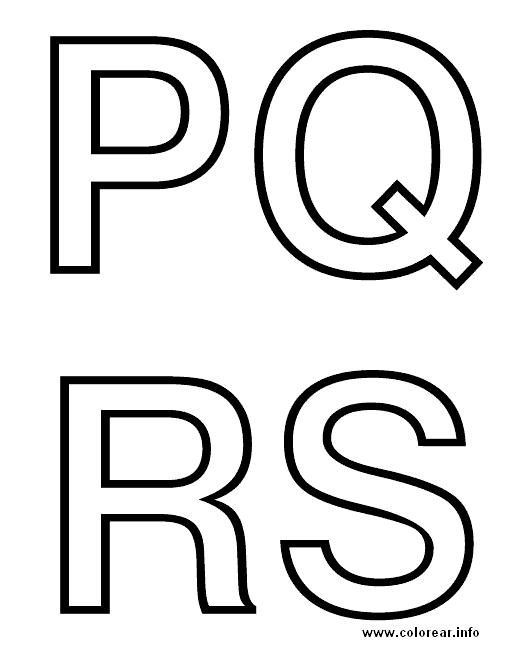 Señala con una x la palabra que representa la imagen12-   a. mimoa                                     b.miamo                                 c.momia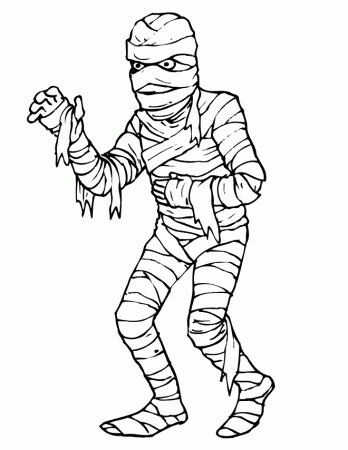 13-               a.mami                                          b.mimo                                 c.memo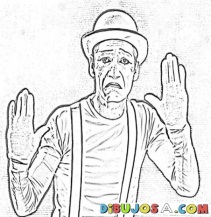 14-           a.poma                                               b.pepa                                    c. mapa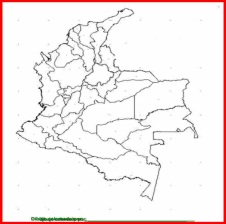 15-                    a.pipa                                  b.puma                                      c.popa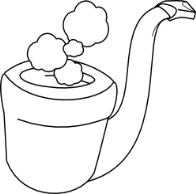 16-            a.poma                           b.puma                                      c.mapa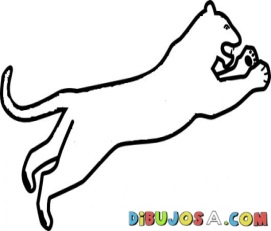 17     a. masa                           b. mesa                                        c. suma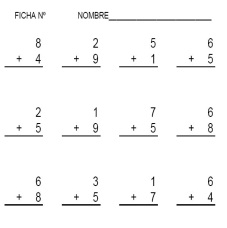 18-                      a. piso                                  b. pesa                                       c. sapo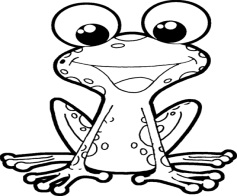 19-               a .mesa                                      b. masa                                     c .pesa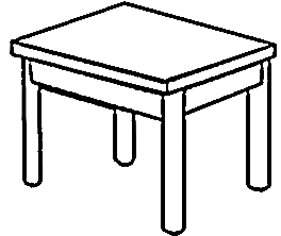 20-          a. sapo                                         b. sopa                                      c. paso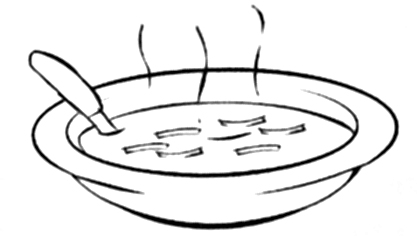 